СХЕМА ТЕПЛОСНАБЖЕНИЯ КАМАРЧАГСКОГО СЕЛЬСОВЕТА МАНСКОГО РАЙОНА КРАСНОЯРСКОГО КРАЯ НА ПЕРИОД ДО 2042 ГОДА(АКТУАЛИЗАЦИЯ НА 2022 год)Красноярск, 2021Раздел 1. Показатели перспективного спроса на тепловую энергию и теплоноситель в установРаздел 2. Перспективные балансы тепловой мощности источников тепловой энергии и тепло-2.1. Существующие и перспективные значения установленной тепловой мощности основного2.2. Значения существующей и перспективной тепловой мощности источников тепловой энер2.3. Затраты существующей и перспективной тепловой мощности на хозяйственные нужды тепловых сетей                                                                                                                                132.4. Значения существующей и перспективной резервной тепловой мощности источников теп-лоснабжения, в том числе источников тепловой энергии, принадлежащих потребителям, и источников тепловой энергии теплоснабжающих организаций, с выделением аварийного резерва и резерва по договорам на поддержание резервной тепловой мощности                    142.5. Существующие значения объема полезного отпуска тепловой энергии                            14 3.1. Перспективные балансы производительности водоподготовительных установок и макси-4.1. Предложения по строительству и реконструкции тепловых сетей, обеспечивающих перераспределение тепловой нагрузки из зон с дефицитом располагаемой тепловой мощности ис-точников тепловой энергии в зоны с резервом располагаемой тепловой мощности источников4.2. Предложения по строительству и реконструкции тепловых сетей для обеспечения перспек-тивных приростов тепловой нагрузки в осваиваемых районах поселения, городского округа4.3. Предложения по новому строительству и реконструкции тепловых сетей для обеспеченияРаздел 7. Решения о распределении тепловой нагрузки между источниками тепловой энергии19Раздел 8. Перечень безхозяйных тепловых сетей и определение организации, уполномоченной3ВВЕДЕНИЕСхема теплоснабжения разработана на основании задания на проектирование по объекту «Схема теплоснабжения Камарчагского сельсовета Манского района Красноярского края на период до 2042 года».Объем и состав проекта соответствует «Методическим рекомендациям по разработки схем теплоснабжения» введенных в действие в соответствии с пунктом 3 постановления Пра-вительства РФ от 22.02.2012 № 154.При разработке учтены требования законодательства Российской Федерации, стандартов РФ, действующих нормативных документов Министерства природных ресурсов России, других нормативных актов, регулирующих природоохранную деятельность.4Общие положенияСхема теплоснабжения сельсовета — документ, содержащий материалы по обоснованию эффективного и безопасного функционирования системы теплоснабжения, ее развития с учетом правового регулирования в области энергосбережения и повышения энергетической эффективности.Теплоснабжающая организация определяется схемой теплоснабжения. Мероприятия по развитию системы теплоснабжения, предусмотренные на-стоящей схемой, включаются в инвестиционную программу теплоснабжающей организации и, как следствие, могут быть включены в соответствующий тариф организации коммунального комплекса.Основные цели и задачи схемы теплоснабжения:определить возможность подключения к сетям теплоснабжения объекта капитального строительства и организации, обязанной при наличии технической возможности произвести такое подключение;повышение надежности работы систем теплоснабжения в соответствии с нормативными требованиями;минимизация затрат на теплоснабжение в расчете на каждого потребителядолгосрочной перспективе;обеспечение жителей Камарчагского сельсовета тепловой энергией;строительство новых объектов производственного и другого назначения, используемых в сфере теплоснабжения;улучшение качества жизни за последнее десятилетие обусловливает необходимость соответствующего развития коммунальной инфраструктуры существующих объектов.Характеристика Камарчагского сельсовета:Административный центр: поселок Камарчага.Камарчагский сельсовет наделен статусом сельского поселения и расположен в северо-западной части Манского района, п. Камарчага.5На севере Камарчагский сельсовет граничит с Первомайским сельсоветом, на востоке с Каменским сельсоветом, на востоке с Разъезжинским сельсоветом, на юге с Шалинским сельсоветом, на западе с Березовским районом Красноярского края. Сельсовет располагается вдоль важных железнодорожных магистралей Москва – Владивосток, Красноярск – Абакан.состав муниципального образования Камарчагский сельсовет входят сельские населенные пункты:По численности населения Камарчагский сельский совет является одним из крупных в Манском районе. По данным на 01.01.09 г. здесь постоянно проживают 2817 человек, из них в п. Камарчага – 2049 человек, д. Новоникольск – 441 человек, д. Новосельск – 99 человек, д. Правый – 12 человек, д. Самарка – 20 человек, п. Сорокино – 196 человек.6Раздел 1. Показатели перспективного спроса на тепловую энергию (мощность) и теплоноситель в установленных границах территории1.1.	Существующее состояниеНа протяжении ряда лет все объекты социальной и производственной сферы содержались за счет средств базовых предприятий. В настоящее время все предприятия сократили объемы производства или полностью прекратили свое существование. Все котельные, теплосети были построены и введены в эксплуатацию более 20 лет назад. И ни разу не подвергались капитальному ремонту и реконструкции, а эксплуатировались до полного износа, в основном применяя ремонт по принципу «латания дыр».Теплоснабжение индивидуальной жилой застройки осуществляется от локальных источников. Основным видом топлива является уголь. Для горячего водоснабжения население в основном пользуются электроводонагревателями.7Данные по потребителям тепловой энергии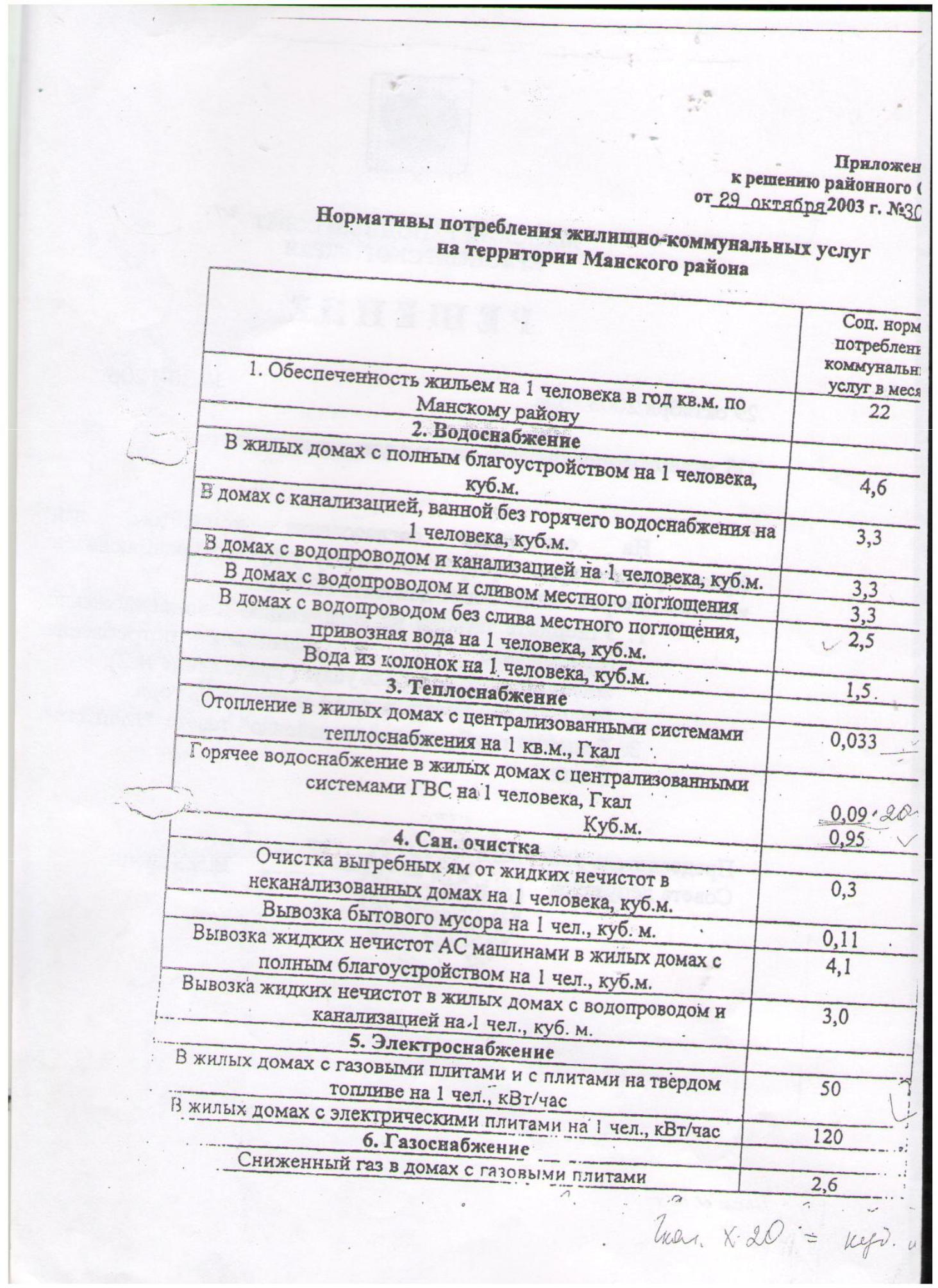 8Таблица 2. Расчёт тепловых потерь10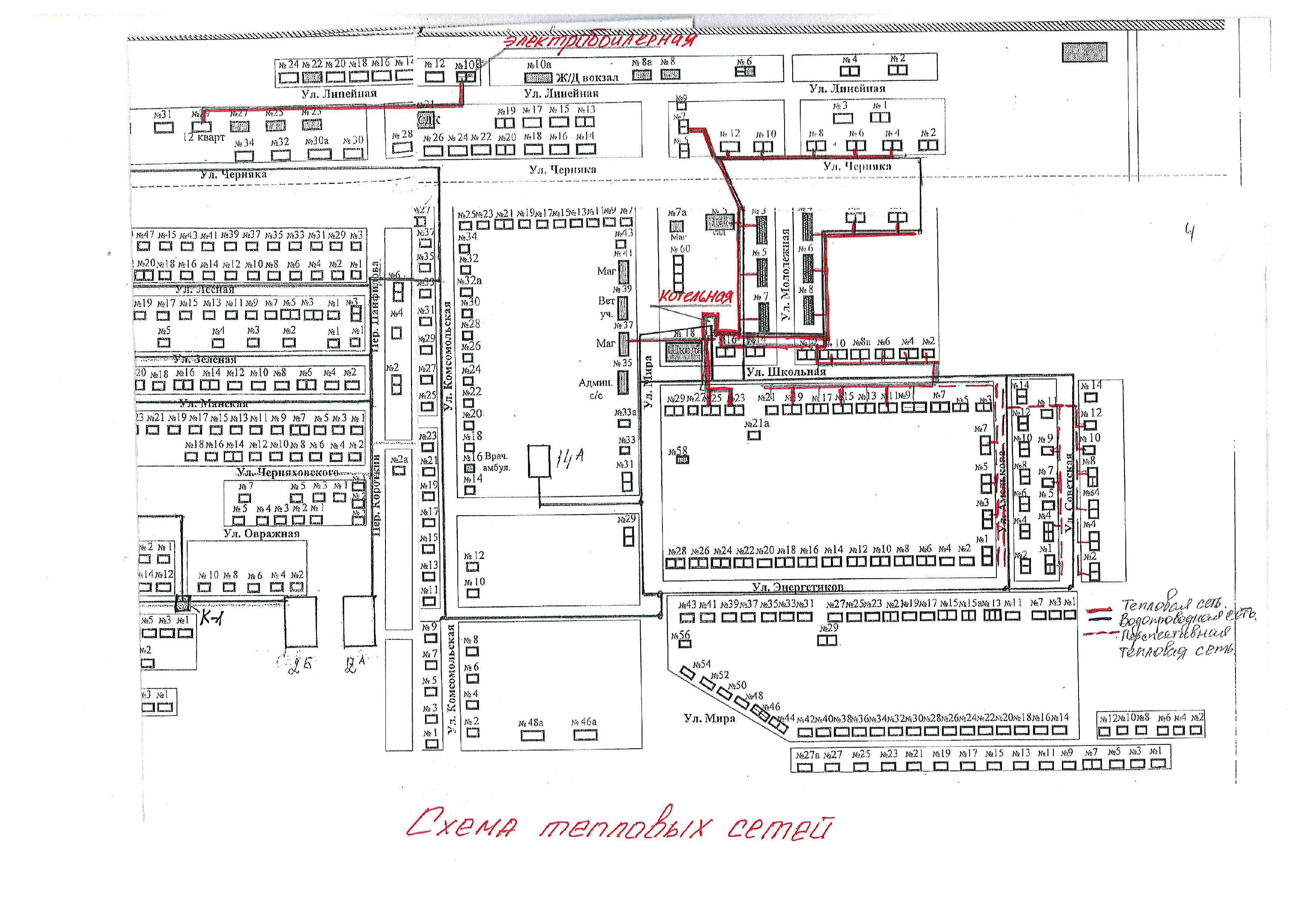 10.1Пьезометрический график №1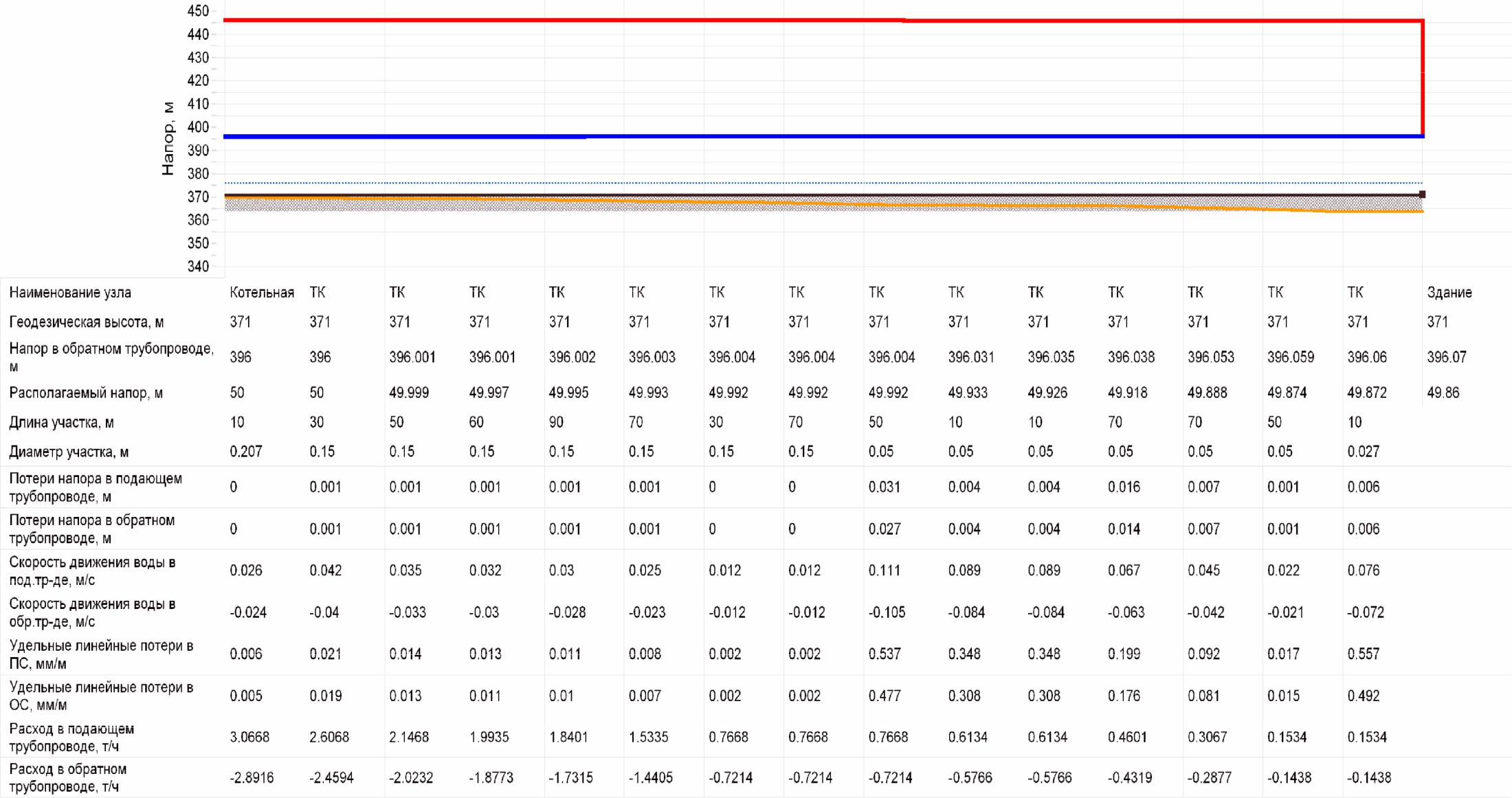 11Пьезометрический график №2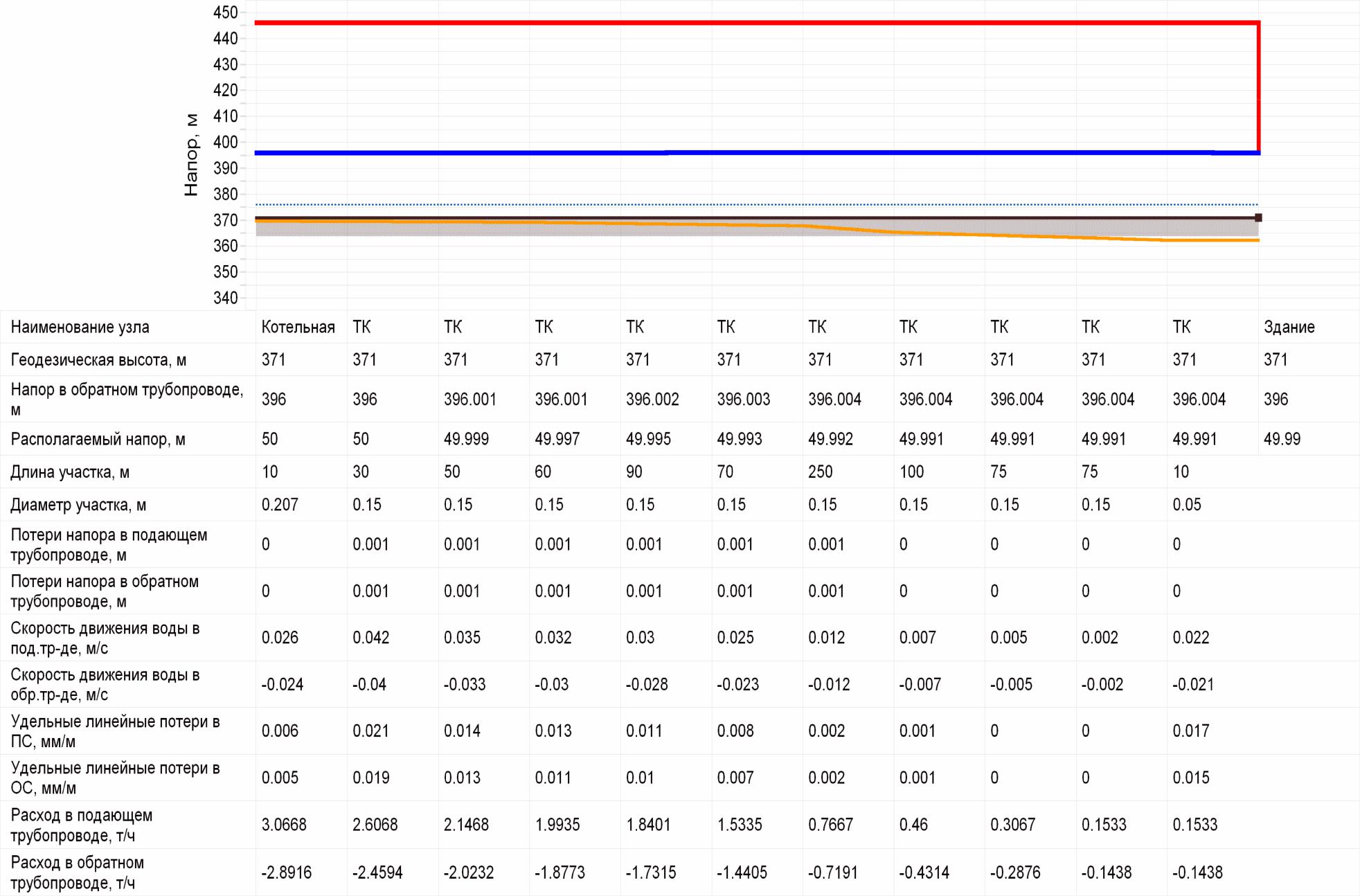 12Раздел 2. Перспективные балансы тепловой мощности источников тепловойэнергии и тепловой нагрузки потребителей2.1. Существующие значения установленной тепловой мощности ос-новного оборудования источников тепловой энергии2.2. Значения существующей и перспективной тепловой мощности ис-точников тепловой энергии нетто2.3. Затраты существующей и перспективной тепловой мощности на хозяйственные нужды тепловых сетей2.4. Значения существующей и перспективной тепловой мощности ис-точников теплоснабжения, в том числе источников тепловой энергии, при-надлежащих потребителям, источников тепловой энергии теплоснабжаю-щих организаций, с выделением аварийного резерва и резерва по договорам на поддержание резервной тепловой мощности132.5. Существующие значения объема полезного отпуска тепловой энергииСведения о значениях объема полезного отпуска тепловой энергии (мощности) 14Раздел 3. Перспективные балансы теплоносителя 3.1. Перспективные балансы производительности водоподготовительных установок и максимального потребления теплоносителя теплопотребляющими установками потребителейсистеме теплоснабжения возможна утечка сетевой воды из тепловых сетей, в системах теплопотребления, через неплотности соединений и уплотнений трубопроводной арматуры, насосов. Потери компенсируются на котельных под-питочной водой, которая идет на восполнение утечек теплоносителя. В качестве исходной воды для подпитки теплосети используется вода из водопровода. Перед добавлением воды в тепловую сеть исходная вода должна пройти через систему ХВО.Производительность водоподготовительных установок источников тепловой энергии должна покрыть нормативные утечки теплоносителя в сети и системах отопления потребителя.15Раздел 4. Предложения по строительству и реконструкции тепловых сетей 4.1. Предложения по строительству и реконструкции тепловых сетей, обеспечивающих перераспределение тепловой нагрузки из зон с дефицитом располагаемой тепловой мощности источников тепловой энергии в зоны с резервом располагаемой тепловой мощности источников тепловой энергии(использование существующих резервов)Учитывая, что в Программе социально-экономического развития Камарчагского сельсовета не предусмотрено изменение схемы теплоснабжения сельского поселения, поэтому новое строительство тепловых сетей не планируется. Перераспределение тепловой нагрузки не планируется.4.2. Предложения по новому строительству тепловых сетей для обеспечения перспективных приростов тепловой нагрузки во вновь осваиваемых районах сельсовета под жилищную, комплексную или производственную застройкуНовое строительство тепловых сетей не планируется.4.3. Предложения по новому строительству и реконструкции тепловых сетей для обеспечения нормативной надежности безопасности теплоснабженияУчитывая, что в Программе социально-экономического развития Камарчагского сельсовета не предусмотрено изменение схемы теплоснабжения сельсовета, поэтому новое строительство тепловых сетей не планируется.16Раздел 5. Инвестиции в новое строительство, реконструкцию и техническоеперевооружениеДля источников тепловой энергии в перспективе планируется модернизация в виде замены изношенного оборудования на более современное и технологичное. В том числе в период до 2042г. планируются произвести следующие мероприятия в отношении Электробойлерной:- Модернизация оборудования в электрощитовой; - Модернизация электродов и корпуса электрокотла №1;- Модернизация электродов и корпуса электрокотла №2;- Замена труб и трубопроводной арматуры внутренней разводки Электробойлерной с заменой сетевых насосов;- Автоматизация управления Электробойлерной;- Модернизация удаленного оповещения о сбоях в работе Электробойлерной.В том числе в период до 2042г. планируются произвести следующие мероприятия: - Реконструкция дымовой трубы на котельной по ул. Школьная, 18А;- Реконструкция тепловой сети от котельной по ул. Школьная, 18А до здания сельского совета ул. Мира, 35;-Реконструкция тепловых сетей от котельной по ул. Школьная 18А до здания МБОУ "КАМАРЧАГСКАЯ СОШ";-Модернизация оборудования химводоподготовки котельной ул. Школьная 18А;-Модернизация внутренней системы трубопроводов котельной ул. Школьная 18А с установкой экономайзеров;-Реконструкция тепловой сети от Электробойлерной до здания жилого дома по ул. Линейная 29;-Реконструкция здания котельной по ул. Школьная 18А;-Реконструкция угольного склада с увеличением площади складирования на котельной по ул. Школьная 18А.17Раздел 6. Теплоснабжающая организацияОсновная часть многоквартирного жилого фонда, крупные общественные здания, некоторые производственные и коммунально-бытовые предприятия подключены к централизованной системе теплоснабжения, которая состоит из котельных и тепловых сетей.18Раздел 7. Решения о распределении тепловой нагрузки между источниками тепловой энергииРешения о загрузке источников тепловой энергии, распределении (перераспределении) тепловой нагрузки потребителей тепловой энергии между источниками тепловой энергии, поставляющими тепловую энергию в данной системе, будут иметь следующий вид:19Раздел 8. Перечень бесхозяйных тепловых сетей и определение организации, уполномоченной на их эксплуатациюнастоящее время на территории Камарчагского сельсовета бесхозяйных тепловых сетей не выявлено.20СПИСОК ИСПОЛЬЗОВАННЫХ ИСТОЧНИКОВПостановление Правительства Российской Федерации от 22.02.2012 г. № 154 «О требованиях к схемам теплоснабжения, порядку их разработки и утверждения».Методические рекомендации по разработке схем теплоснабжения (утвержденные совместным приказом Минэнерго РФ и Минрегиона РФ).РД-7-ВЭП «Расчет систем централизованного теплоснабжения с учетом требований надёжности».СОДЕРЖАНИЕВведение4Общие положения5ленных границах территории71.1. Существующее состояние7вой нагрузки потребителей13оборудования источника (источников) тепловой энергии13гии нетто13мального потребления теплоносителя теплопотребляющими установками потребителей15Раздел 4. Предложения по строительству и реконструкции тепловых сетей16тепловой энергии (использование существующих резервов)16под жилищную, комплексную или производственную застройку16нормативной надежности безопасности теплоснабжениянормативной надежности безопасности теплоснабжения16Раздел 5.Инвестиции в строительство, реконструкцию и техническое перевооружение17Раздел 6.Теплоснабжающая организация18на их эксплуатацию20Список использованных источников21Таблица 1. Состав сельсоветаТаблица 1. Состав сельсоветаНаименование   населенногоУдаленность  от  центраУдаленность от центра, кмпунктасельского поселения, кмпоселок КамарчагаАдминистративный центр15деревня Новоникольск722деревня Новосельск1631деревня Правый1740деревня Самарка2439поселок Сорокино2641Id ис-ТаблицыНачальныйКонечныйточни-Длина,Диаметр по-Диаметр об-Тип про-нормативныхIdузелузелкамдающего, мратного, мкладкипотерь3КотельнаяТК1100,210,21245ТКШкола11000,10,1247ТКСельсовет11800,050,052411ТКЗдание11000,050,052413ТКТК1300,150,152415ТКТК1300,050,052417ТКЗдание1100,030,032419ТКТК1400,050,052421ТКЗдание1100,030,032423ТКТК1400,050,052425ТКЗдание1100,030,032427ТКТК1500,150,152429ТКЗдание1100,050,052431ТКТК1600,150,152433ТКЗдание1100,050,052435ТКТК1900,150,152437ТКЗдание1100,050,052439ТКДетский сад1300,050,052441ТКТК1700,150,152443ТКТК1300,150,152447ТКЗдание1100,030,031449ТКТК1100,050,051451ТКТК1100,050,051453ТКЗдание1100,030,031455ТКТК1700,050,051457ТКЗдание1100,030,031459ТКТК1700,050,051461ТКЗдание1100,030,031465ТКТК12500,150,1524967ТКТК11000,150,152469ТКЗдание1100,050,052471ТКТК1750,150,152473ТКЗдание1100,050,052477ТКТК1700,050,052479ТКЗдание1300,030,032483ТКТК1500,050,051484ТКЗдание1100,030,031486ТКТК1700,150,152487ТКТК1500,050,051489ТКТК1750,150,152490ТКЗдание1100,050,052492ТКТК1500,050,052493ТКЗдание1100,050,052494ЭлектробойлернаяТК11750,050,052495ТКЗдание150,050,0524№Населенный пунктУстановленная мощность,котельнойНаселенный пунктГкал/часкотельнойГкал/часКотельнаяп. Камарчага2,94Электробойлернаяп. Камарчага0,93Фактическая рас-Мощность тепловой энергии нетто,Мощность тепловой энергии нетто,Наименование котельнойполагаемая мощ-Гкал/часГкал/часНаименование котельнойность источника,существующиеперспективныеность источника,существующиеперспективныеГкал/часКотельная2,942,942,94Электробойлерная0,930,930,93Существующие затра-Наименование котельнойты тепловой мощно-Наименование котельнойсти на хоз. нужды те-пловых сетей,Гкал/часКотельная0,03ФактическаяРезерв мощ-установленнаяРезерв мощ-Наименование котельноймощность ис-ности,точника,Гкал/часГкал/часКотельная2,941,2Электробойлерная0,930,3№Населенный пунктУстановленная мощность,Фактический отпуск с коллекторов Гкал/годПолезный отпуск Гкал/годПотери теплоносителя Гкал/годкотельнойНаселенный пунктГкал/часкотельнойГкал/часКотельнаяп. Камарчага2,942928,092518,16409,93Электробойлернаяп. Камарчага0,93214,70184,6430,106Итого:п. Камарчага-3142,82702,8440,036№УстановленнаяПодключенная№Наименование котельноймощность,Подключеннаяп/пНаименование котельноймощность,нагрузка, Гкал/часп/пГкал/часнагрузка, Гкал/часГкал/час1Котельная2,941,742Электробойлерная0,930,63